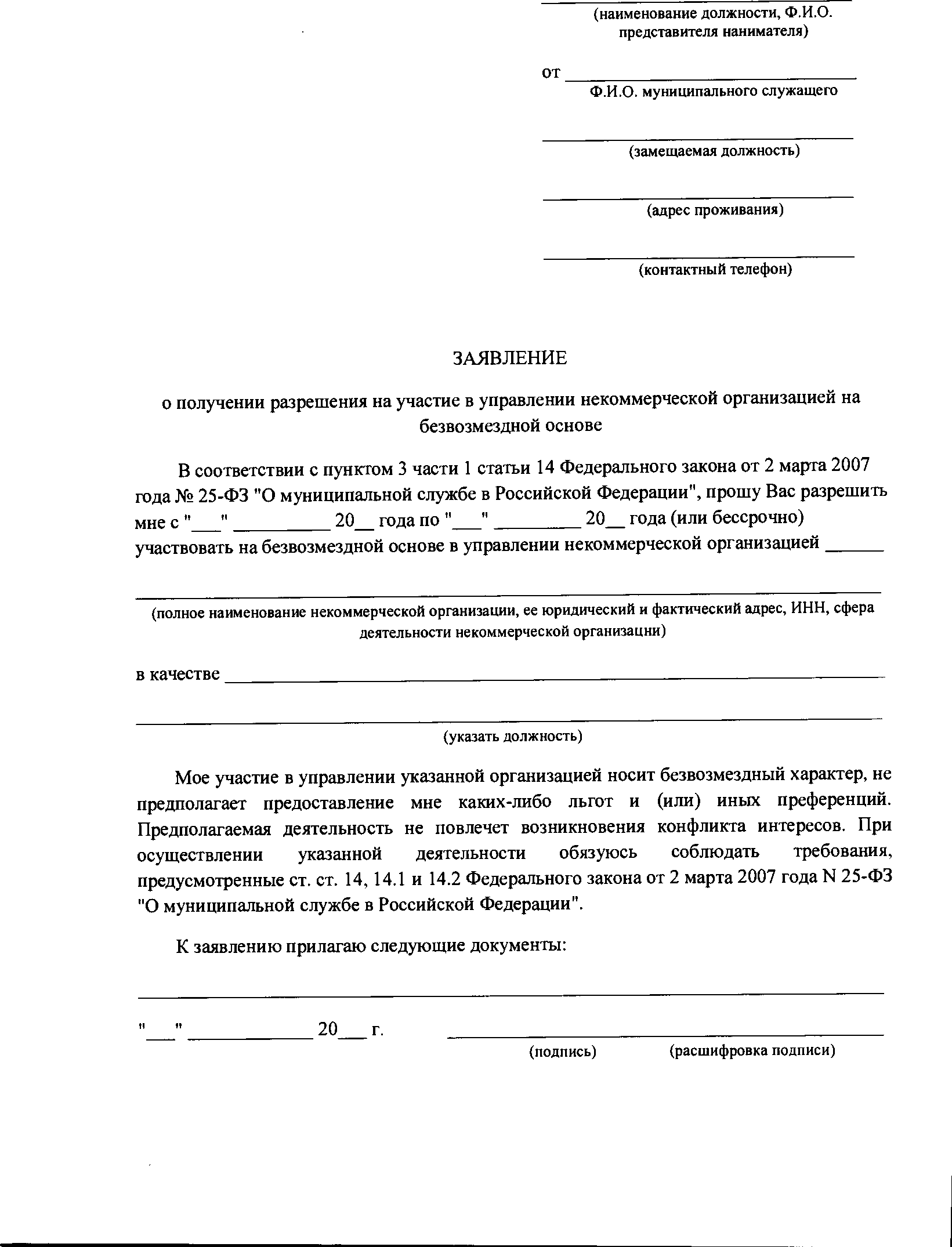 8853379Страница 2 из 2.